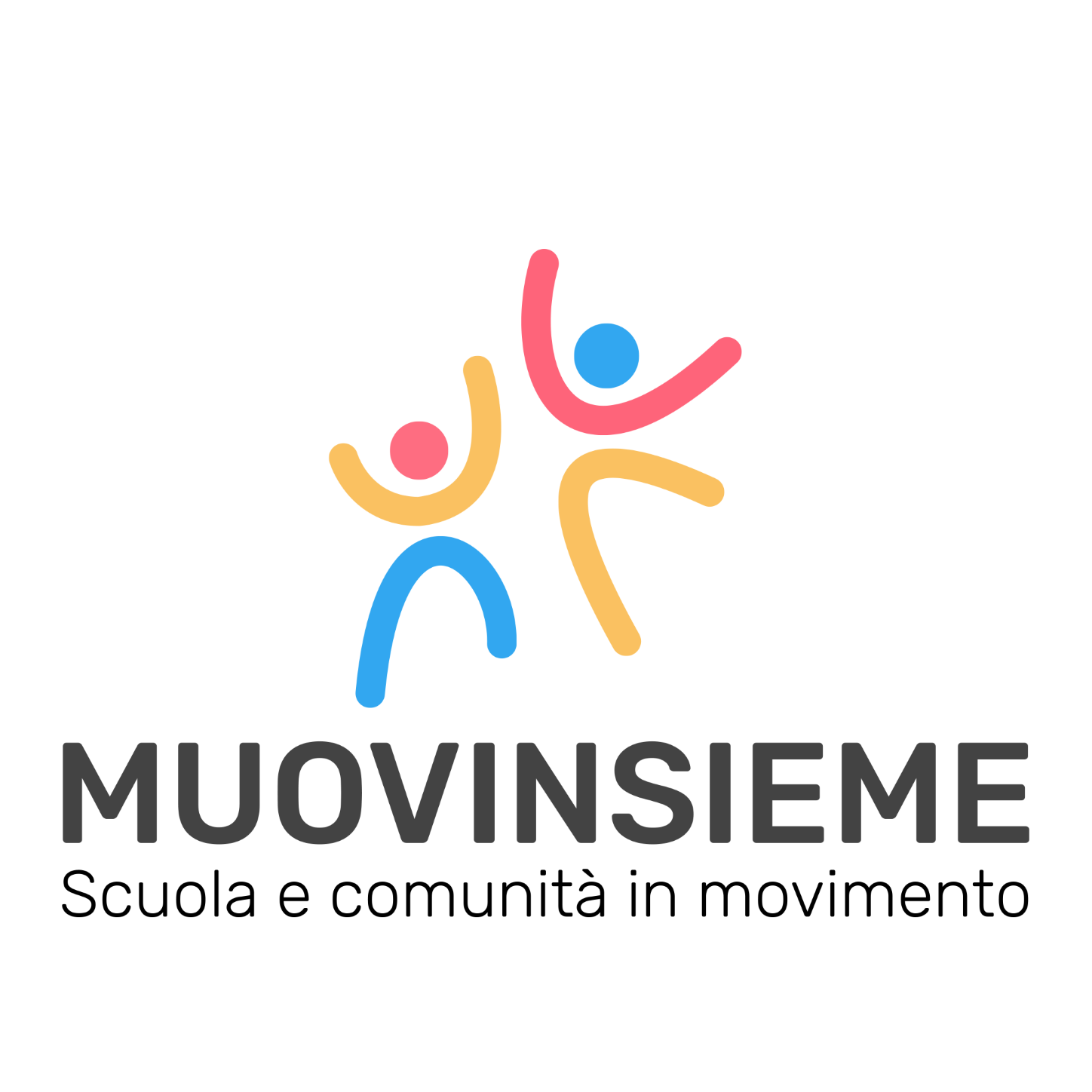 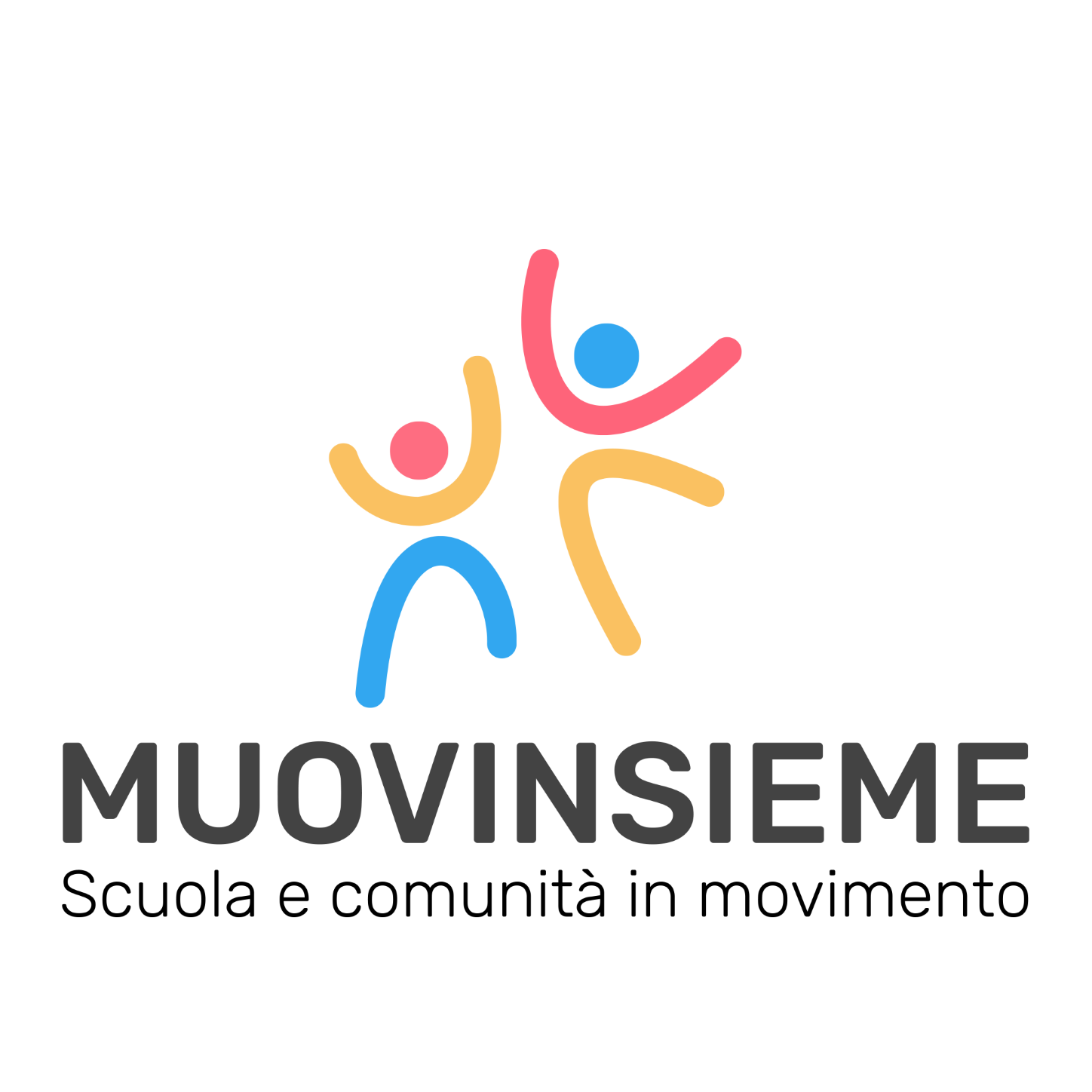 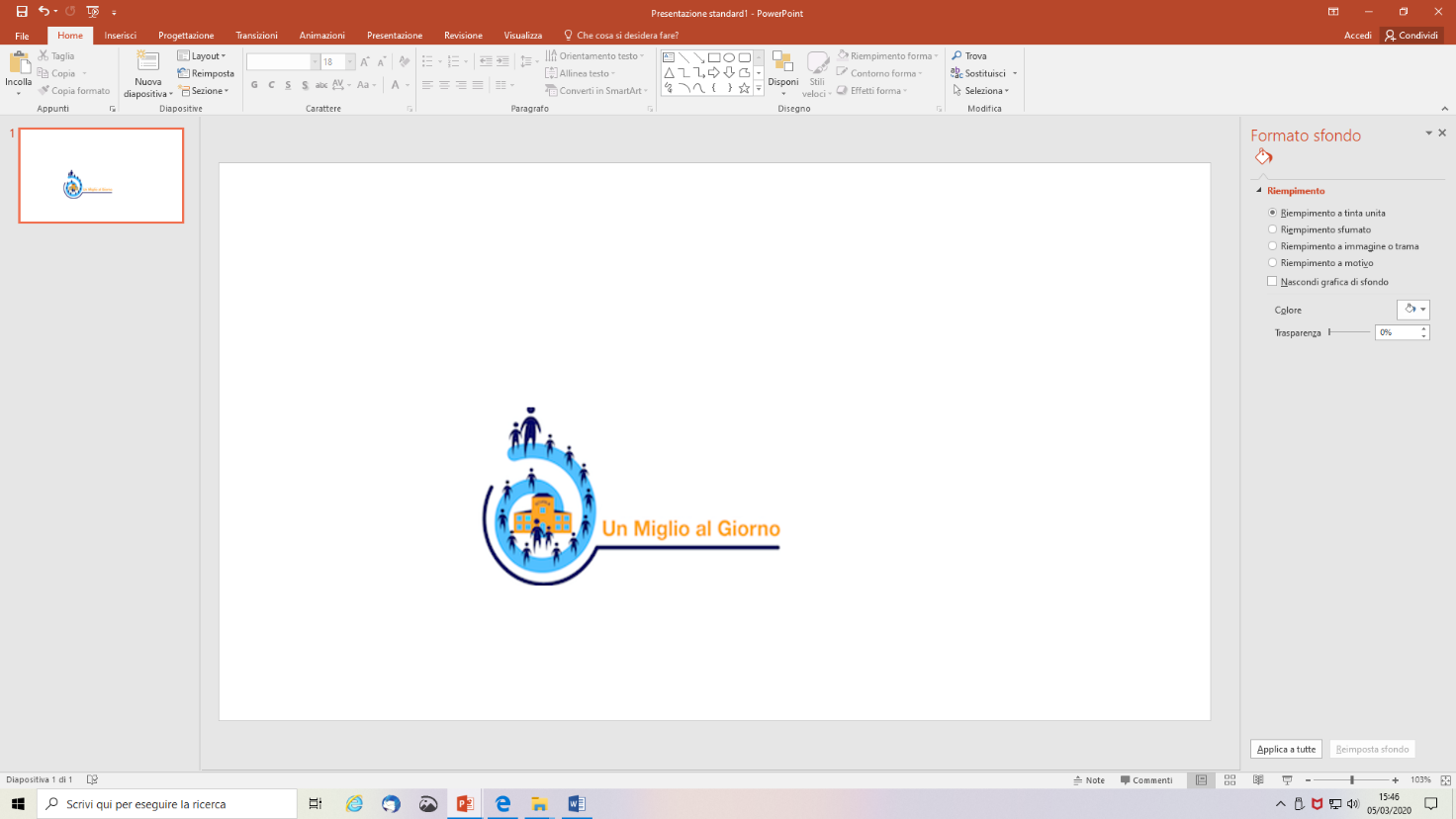 GRADIMENTO ALUNNI PRIMARIAPer gli alunni del 1° e 2° anno della primariaCosa ti è piaciuto di più di MUOVINSIEME e delle uscite che hai fatto? Fai un disegno e coloralo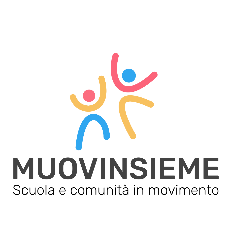 GRADIMENTO ALUNNI PRIMARIAPer gli alunni del 3°, 4° e 5° anno della primariaChe classe frequenti?  3° primaria 4° primaria 5° primaria2. In questi mesi, hai partecipato alle uscite di MUOVINSIEME?  SI      NO2.1 Se SI’, come ti sei sentito?Camminare mi faceva sentire bene    	 			  SI      NOQuando tornavo in classe ero più rilassato 			  SI      NOQuando rientravo in classe, seguivo meglio la lezione          SI      NOFare una lezione fuori dalla scuola era più interessante    	  SI      NOPotevo stare più tempo con i miei amici                             SI      NOHo imparato delle cose nuove					  SI      NOPer te MUOVINSIEME è? Descrivilo con 3 parole